Ausbildung bei der Hansestadt Wipperfürth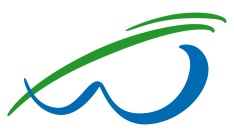 als Fachangestellte/r für BäderbetriebeVoraussetzungen:Hauptschulabschluss / Mittlere Reife / FachoberschulreifeMathe, Deutsch, Chemie und Physik mindestens „befriedigend“Dauer3 Jahre (Zwischenprüfung nach 1 ½ Jahren); 3 Monate Probezeitwöchentlich Unterricht an einem Berufskolleg in KölnAusbildung im Walter-Leo-Schmitz-Bad sowie verschiedene PraktikaAbschlussPrüfung zur/zum Fachangestellten für BäderbetriebeVerdienstmöglichkeiten:im ersten Ausbildungsjahr:	   918,26 €im zweiten Ausbildungsjahr:	   968,20 €im dritten Ausbildungsjahr: 	1.014,02 €Weiterbildungsmöglichkeiten/Aufstieg:Lehrgang und Prüfung zur/zum „Meister/in für Bäderbetriebe“Tätigkeitsfelder:Fachangestellte für Bäderbetriebe arbeiten in Schwimm- und Freizeitbädern. Ihr Arbeitsgebiet umfasst hauptsächlich die Organisation und Beaufsichtigung des Badebetriebes, die Besucherbetreuung, das Erteilen von Schwimmunterricht, die Steuerung und Kontrolle technischer Abläufe sowie Verwaltungsarbeiten im BadBewerbung/Einstellung Bewerbung frühzeitig; ein Jahr vor Beginn der Ausbildung EinstellungstestPersönliches VorstellungsgesprächWeitere Infos:		www.berufenet.de 